MathHoughton Mifflin HarcourtReceived 2015Teacher ResourcesManipulatives and Materials KitSupporting Literature (each book is barcoded separately)Barcode ____________________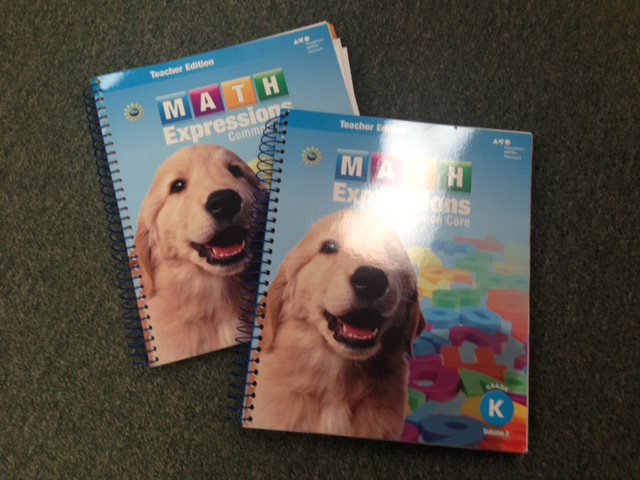 Teacher Edition Collection (2 barcoded items)Volume 1 (1 of 2)Volume 2 (2 of 2)$203.95Barcode ____________________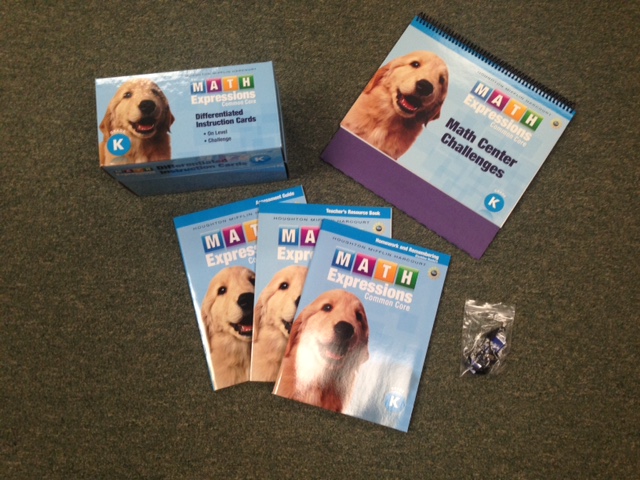 Teacher Resources Kit (6 items-5 barcoded items)Flash driveTeacher Assessment Guide (1 of 5)Teacher Resource Book (2 of 5)Homework & Remembering Black Line Masters (3 of 5)Differentiated Instruction Cards Kit (4 of 5)Math Center Challenge Easel (5 of 5)$623.25Barcode ____________________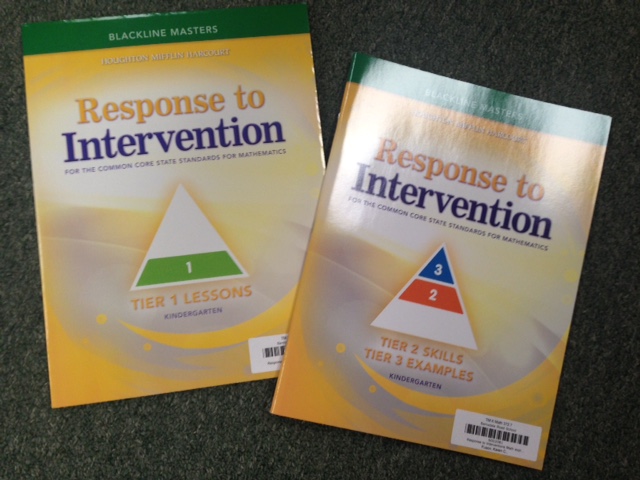 Response to Intervention (2 barcoded items)Response to Intervention Tier 1 Black Line Masters (1 of 2)Response to Interventions Tier 2-3 Black Line Masters (2of 2)$421.90Barcode ____________________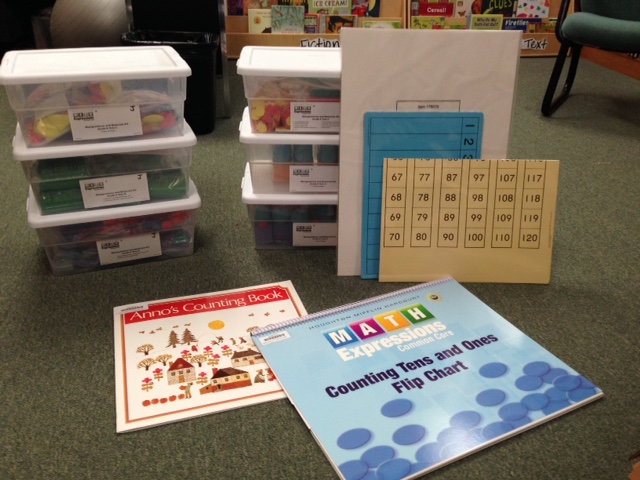 Manipulative and Materials Kit (2 barcoded items)Anno’s Counting Book (1 of 2)1-20 Number chart (set of 30)-blue120 Math poster-ivory/yellowClass Demo Board (sticky board)Counting Tens and Ones Flip Chart (2 of 2) Tote A: 7 sets Base Ten Rods (50 rods per set15 sets Base Ten Units (100 units per setTote B: 30 Sets Inch and 5-Square Tiles30 Sets Number Tiles and Symbols (14 per set)Tote C: 10 Set 2-D ShapesTote D: 5 Sets 3-D ShapesTote E: 5 Sets 3-D ShapesTote F: 1 Set Giant Number Cards1 Number Pattern Poster1 Number Parade Poster2 Sets Two-Colored Counters, red/yellow (200 per set)1 Set Transparent Counters, Blue (36 per set) + labels5 Sets Connecting Cubes (100 per set)1 hand pointer$1,039.20Barcode ____________________Anno’s Counting Book$77.20Barcode ____________________Three Little Pig by GaldoneBarcode ____________________Swan HarborBarcode ____________________One Less FishBarcode ____________________Rumble BusBarcode ____________________How Many BirdsBarcode ____________________What Comes From 2s, 3s, and 4s?